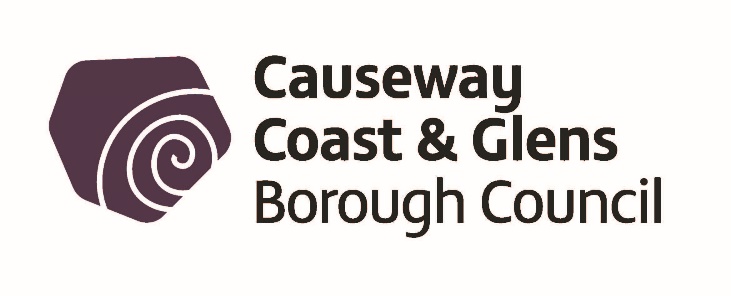 SPRINGHALL ARTIST IN RESIDENCE SCHEMEAT FLOWERFIELD ARTS CENTRE, PORTSTEWARTAPPLICATION FORMCONTACT DETAILSINSURANCEPlease confirm that you have your own public liability insurance and if appointed, will submit a copy to council.	Yes / NoACCESS NI CHECKIt is a requirement of this contract that the artist appointed must carry out an Access NI check. Please confirm that you are willing to provide this. 		Yes / NoREFEREESPlease provide the contact details of two referees. At least one of these must relate to a community engagement project in which you have been involved.REFEREE 1REFEREE 2CHECK LISTPlease ensure that you have included the following documents with this application form:Stage 1 TemplateStage 2 Template Up to date artist’s CV including photographic examples of relevant previous workSTAGE 1 TEMPLATEEXPERIENCEPlease provide evidence of relevant experience in a minimum of at least two community arts engagement activities including one where you have been the lead artist. Please give a description of each project including your role.PROJECT 1PROJECT 2ADDITIONAL PROJECTS IF APPLICABLE STAGE 2 TEMPLATEPROJECT PROPOSAL Please give an outline description of your project. This should include the following:Relevance to theme “Making ConnectionsHow you will meet outputs as described in the ToRDevelopment of artist’s practiceProposed timetable for the delivery of the project including start and end date and key milestones.COSTSPlease provide a breakdown of all project costs HEALTH & SAFETY CONSIDERATIONSPlease outline and health and safety considerations relating to the delivery of your project and how you will address them.RISK MANAGEMENTPlease outline any risks associated with the delivery of your project and how you will manage them. MONITORING & EVALUATIONPlease outline how you will monitor and evaluate your project.TitleForenameSurnameAddressPostcodeTelephone MobileEmailNameJob TitleEmail AddressTelephone NoProjectNameJob TitleEmail AddressTelephone NoProjectDescriptionYour RoleDescriptionYour roleOutline description of projectRelevance to the theme “Making Connections”How does it meet the outputs as described in the ToR?How will you develop your own practice?Timetable for the delivery of the project including start and end date and key milestones.Item of ExpenditureCost